Obrazložitev predloga sklepa Vlade RSV skladu s prvim odstavkom 6. člena Odloka o preoblikovanju Univerze v Ljubljani (Uradni list RS, št. 28/00, 33/03, 79/04, 36/06, 18/09 in 83/10) lahko univerza razvija znanosti, stroke in umetnosti, tako da prek fakultet ali umetniških akademij, v skladu s predpisom o standardni klasifikaciji dejavnosti, opravlja v tem odstavku naštete dejavnosti in druge s tem povezane dejavnosti, ki jih univerza s soglasjem ustanovitelja določi v statutu. Univerza v Ljubljani je na seji senata univerze dne 27. 6. 2017 in seji upravnega odbora dne 20. 7. 2017 sprejela dopolnitve Priloge 2 k Statutu Univerze v Ljubljani, s katerimi je dopolnila dejavnosti, ki jih Univerza v Ljubljani opravlja v svojem imenu in za svoj račun preko uprave univerze (navedene so v 2. točki I. poglavja Priloge 2 k Statutu Univerze v Ljubljani (Uradni list RS, št. 4/17)), z naslednjimi dejavnostmi:G 47.190 Druga trgovina na drobno v nespecializiranih prodajalnahG 47.789 Druga trgovina na drobno v drugih specializiranih prodajalnahG 47.890 Trgovina na drobno na stojnicah in tržnicah z drugim blagomN 82.300 Organiziranje razstav, sejmov, srečanjR 91.020 Dejavnost muzejevR 91.030 Varstvo kulturne dediščineUniverza v Ljubljani načrtuje odprtje trgovine v stavbi rektorata Univerze v Ljubljani, Kongresni trg 12, za prodajo raznega promocijskega materiala. Prav tako želi organizirati turistične oglede notranjosti stavbe rektorata Univerze v Ljubljani, saj ima rektorat svoje prostore v stavbi nekdanjega Kranjskega deželnega dvorca, ki ima status spomenika lokalnega pomena in je stavba tako turistično zanimiva tudi s tega vidika. Ustanovitelj, Vlada Republike Slovenije, daje soglasje Univerzi v Ljubljani k predmetnim dopolnitvam Priloge 2 k Statutu Univerze v Ljubljani. 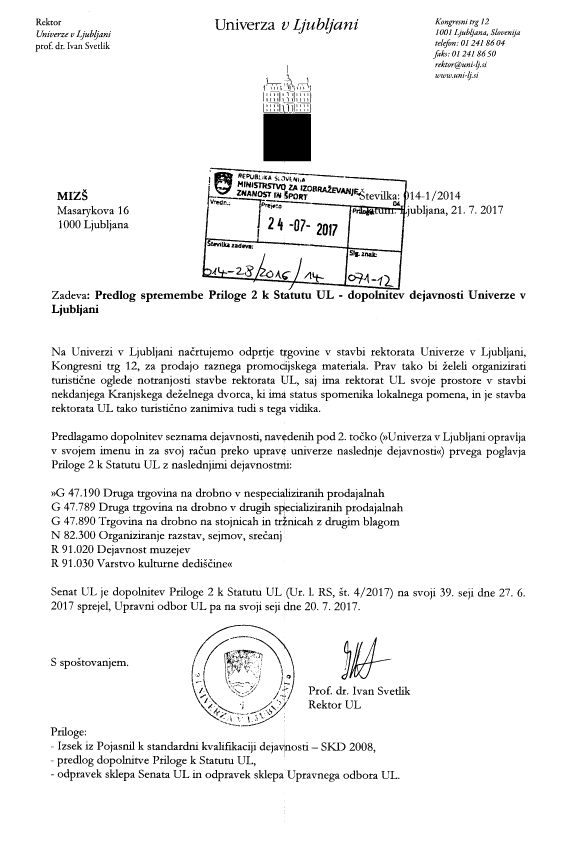 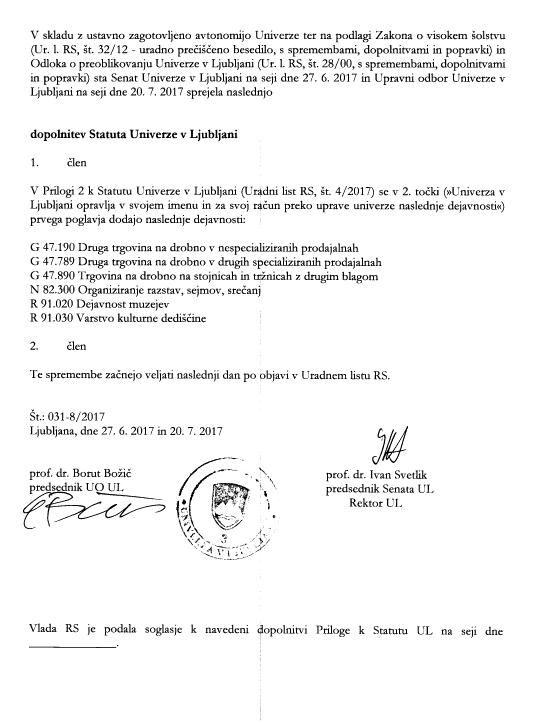 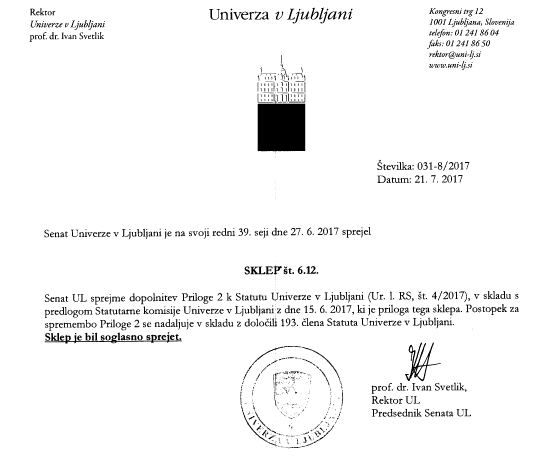 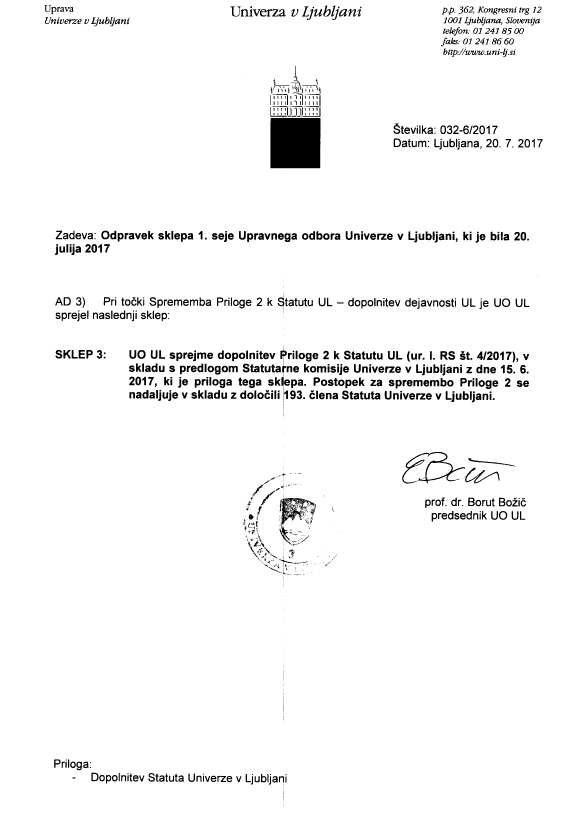 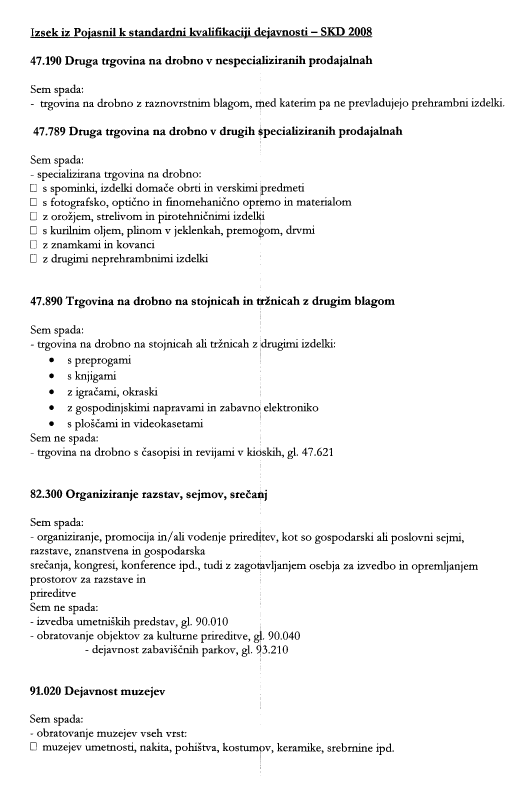 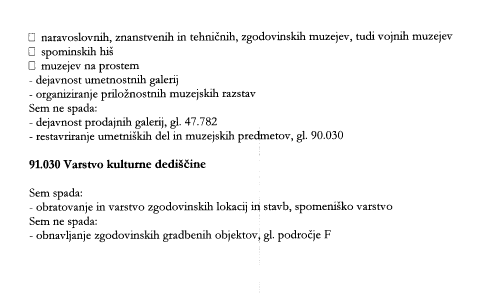 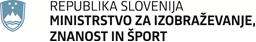 Masarykova cesta 161000 LjubljanaSlovenijae-naslov: gp.mizs@gov.si Masarykova cesta 161000 LjubljanaSlovenijae-naslov: gp.mizs@gov.si Številka: 014-28/2016/19Številka: 014-28/2016/19Ljubljana, 7. 9. 2017Ljubljana, 7. 9. 2017EVA /EVA /GENERALNI SEKRETARIAT VLADE REPUBLIKE SLOVENIJEGp.gs@gov.siGENERALNI SEKRETARIAT VLADE REPUBLIKE SLOVENIJEGp.gs@gov.siZADEVA: Soglasje Vlade Republike Slovenije Univerzi v Ljubljani k dopolnitvam dejavnosti, ki jih Univerza v Ljubljani opravlja v svojem imenu in za svoj račun preko uprave univerze – predlog za obravnavo ZADEVA: Soglasje Vlade Republike Slovenije Univerzi v Ljubljani k dopolnitvam dejavnosti, ki jih Univerza v Ljubljani opravlja v svojem imenu in za svoj račun preko uprave univerze – predlog za obravnavo ZADEVA: Soglasje Vlade Republike Slovenije Univerzi v Ljubljani k dopolnitvam dejavnosti, ki jih Univerza v Ljubljani opravlja v svojem imenu in za svoj račun preko uprave univerze – predlog za obravnavo ZADEVA: Soglasje Vlade Republike Slovenije Univerzi v Ljubljani k dopolnitvam dejavnosti, ki jih Univerza v Ljubljani opravlja v svojem imenu in za svoj račun preko uprave univerze – predlog za obravnavo 1. Predlog sklepov vlade:1. Predlog sklepov vlade:1. Predlog sklepov vlade:1. Predlog sklepov vlade:Na podlagi šestega odstavka 21. člena Zakona o Vladi Republike Slovenije (Uradni list RS, št. 24/05 – uradno prečiščeno besedilo, 109/08, 38/10 – ZUKN, 8/12, 21/13, 47/13 – ZDU-1G in 65/14) ter prvega odstavka 6. člena Odloka o preoblikovanju Univerze v Ljubljani (Uradni list RS, št. 28/00, 33/03, 79/04, 36/06, 18/09 in 83/10) je Vlada Republike Slovenije na svoji … seji dne … sprejela naslednji  SKLEPVlada Republike Slovenije je Univerzi v Ljubljani dala soglasje k dopolnitvam dejavnosti, ki jih Univerza v Ljubljani opravlja v svojem imenu in za svoj račun preko uprave univerze, in ki so bile sprejete na seji senata univerze dne 27. 6. 2017 in na seji upravnega odbora univerze dne 20. 7. 2017 s sprejemom dopolnitev Priloge 2 k Statutu Univerze v Ljubljani. 	         mag. Lilijana Kozlovič                                                                                                                  generalna sekretarkaSklep prejmejo:Univerza v Ljubljani, Kongresni trg 12, Ljubljana,Ministrstvo za izobraževanje, znanost in šport, Masarykova 16, Ljubljana, Služba Vlade Republike Slovenije za zakonodajo, Mestni trg 4, Ljubljana,Ministrstvo za finance, Župančičeva 3, Ljubljana.Na podlagi šestega odstavka 21. člena Zakona o Vladi Republike Slovenije (Uradni list RS, št. 24/05 – uradno prečiščeno besedilo, 109/08, 38/10 – ZUKN, 8/12, 21/13, 47/13 – ZDU-1G in 65/14) ter prvega odstavka 6. člena Odloka o preoblikovanju Univerze v Ljubljani (Uradni list RS, št. 28/00, 33/03, 79/04, 36/06, 18/09 in 83/10) je Vlada Republike Slovenije na svoji … seji dne … sprejela naslednji  SKLEPVlada Republike Slovenije je Univerzi v Ljubljani dala soglasje k dopolnitvam dejavnosti, ki jih Univerza v Ljubljani opravlja v svojem imenu in za svoj račun preko uprave univerze, in ki so bile sprejete na seji senata univerze dne 27. 6. 2017 in na seji upravnega odbora univerze dne 20. 7. 2017 s sprejemom dopolnitev Priloge 2 k Statutu Univerze v Ljubljani. 	         mag. Lilijana Kozlovič                                                                                                                  generalna sekretarkaSklep prejmejo:Univerza v Ljubljani, Kongresni trg 12, Ljubljana,Ministrstvo za izobraževanje, znanost in šport, Masarykova 16, Ljubljana, Služba Vlade Republike Slovenije za zakonodajo, Mestni trg 4, Ljubljana,Ministrstvo za finance, Župančičeva 3, Ljubljana.Na podlagi šestega odstavka 21. člena Zakona o Vladi Republike Slovenije (Uradni list RS, št. 24/05 – uradno prečiščeno besedilo, 109/08, 38/10 – ZUKN, 8/12, 21/13, 47/13 – ZDU-1G in 65/14) ter prvega odstavka 6. člena Odloka o preoblikovanju Univerze v Ljubljani (Uradni list RS, št. 28/00, 33/03, 79/04, 36/06, 18/09 in 83/10) je Vlada Republike Slovenije na svoji … seji dne … sprejela naslednji  SKLEPVlada Republike Slovenije je Univerzi v Ljubljani dala soglasje k dopolnitvam dejavnosti, ki jih Univerza v Ljubljani opravlja v svojem imenu in za svoj račun preko uprave univerze, in ki so bile sprejete na seji senata univerze dne 27. 6. 2017 in na seji upravnega odbora univerze dne 20. 7. 2017 s sprejemom dopolnitev Priloge 2 k Statutu Univerze v Ljubljani. 	         mag. Lilijana Kozlovič                                                                                                                  generalna sekretarkaSklep prejmejo:Univerza v Ljubljani, Kongresni trg 12, Ljubljana,Ministrstvo za izobraževanje, znanost in šport, Masarykova 16, Ljubljana, Služba Vlade Republike Slovenije za zakonodajo, Mestni trg 4, Ljubljana,Ministrstvo za finance, Župančičeva 3, Ljubljana.Na podlagi šestega odstavka 21. člena Zakona o Vladi Republike Slovenije (Uradni list RS, št. 24/05 – uradno prečiščeno besedilo, 109/08, 38/10 – ZUKN, 8/12, 21/13, 47/13 – ZDU-1G in 65/14) ter prvega odstavka 6. člena Odloka o preoblikovanju Univerze v Ljubljani (Uradni list RS, št. 28/00, 33/03, 79/04, 36/06, 18/09 in 83/10) je Vlada Republike Slovenije na svoji … seji dne … sprejela naslednji  SKLEPVlada Republike Slovenije je Univerzi v Ljubljani dala soglasje k dopolnitvam dejavnosti, ki jih Univerza v Ljubljani opravlja v svojem imenu in za svoj račun preko uprave univerze, in ki so bile sprejete na seji senata univerze dne 27. 6. 2017 in na seji upravnega odbora univerze dne 20. 7. 2017 s sprejemom dopolnitev Priloge 2 k Statutu Univerze v Ljubljani. 	         mag. Lilijana Kozlovič                                                                                                                  generalna sekretarkaSklep prejmejo:Univerza v Ljubljani, Kongresni trg 12, Ljubljana,Ministrstvo za izobraževanje, znanost in šport, Masarykova 16, Ljubljana, Služba Vlade Republike Slovenije za zakonodajo, Mestni trg 4, Ljubljana,Ministrstvo za finance, Župančičeva 3, Ljubljana.2. Predlog za obravnavo predloga zakona po nujnem ali skrajšanem postopku v državnem zboru z obrazložitvijo razlogov:2. Predlog za obravnavo predloga zakona po nujnem ali skrajšanem postopku v državnem zboru z obrazložitvijo razlogov:2. Predlog za obravnavo predloga zakona po nujnem ali skrajšanem postopku v državnem zboru z obrazložitvijo razlogov:2. Predlog za obravnavo predloga zakona po nujnem ali skrajšanem postopku v državnem zboru z obrazložitvijo razlogov:////3.a Osebe, odgovorne za strokovno pripravo in usklajenost gradiva:3.a Osebe, odgovorne za strokovno pripravo in usklajenost gradiva:3.a Osebe, odgovorne za strokovno pripravo in usklajenost gradiva:3.a Osebe, odgovorne za strokovno pripravo in usklajenost gradiva:dr. Stojan Sorčan, generalni direktor Direktorata za visoko šolstvodr. Erika Rustja, vodja Sektorja za visoko šolstvodr. Stojan Sorčan, generalni direktor Direktorata za visoko šolstvodr. Erika Rustja, vodja Sektorja za visoko šolstvodr. Stojan Sorčan, generalni direktor Direktorata za visoko šolstvodr. Erika Rustja, vodja Sektorja za visoko šolstvodr. Stojan Sorčan, generalni direktor Direktorata za visoko šolstvodr. Erika Rustja, vodja Sektorja za visoko šolstvo3.b Zunanji strokovnjaki, ki so sodelovali pri pripravi dela ali celotnega gradiva:3.b Zunanji strokovnjaki, ki so sodelovali pri pripravi dela ali celotnega gradiva:3.b Zunanji strokovnjaki, ki so sodelovali pri pripravi dela ali celotnega gradiva:3.b Zunanji strokovnjaki, ki so sodelovali pri pripravi dela ali celotnega gradiva:////4. Predstavniki vlade, ki bodo sodelovali pri delu državnega zbora:4. Predstavniki vlade, ki bodo sodelovali pri delu državnega zbora:4. Predstavniki vlade, ki bodo sodelovali pri delu državnega zbora:4. Predstavniki vlade, ki bodo sodelovali pri delu državnega zbora:////5. Kratek povzetek gradiva:5. Kratek povzetek gradiva:5. Kratek povzetek gradiva:5. Kratek povzetek gradiva:V skladu s prvim odstavkom 6. člena Odloka o preoblikovanju Univerze v Ljubljani (Uradni list RS, št. 28/00, 33/03, 79/04, 36/06, 18/09 in 83/10) lahko univerza razvija znanosti, stroke in umetnosti, tako da prek fakultet ali umetniških akademij, v skladu s predpisom o standardni klasifikaciji dejavnosti, opravlja v tem odstavku naštete dejavnosti in druge s tem povezane dejavnosti, ki jih univerza s soglasjem ustanovitelja določi v statutu. Univerza v Ljubljani je na seji senata univerze dne 27. 6. 2017 in seji upravnega odbora dne 20. 7. 2017 sprejela dopolnitve Priloge 2 k Statutu Univerze v Ljubljani, s katerimi je dopolnila  dejavnosti, navedene v 2. točki I. poglavja Priloge 2 k navedenemu statutu (gre za dejavnosti, ki jih Univerza v Ljubljani opravlja v svojem imenu in za svoj račun preko uprave univerze), z naslednjimi dejavnostmi: G 47.190 Druga trgovina na drobno v nespecializiranih prodajalnahG 47.789 Druga trgovina na drobno v drugih specializiranih prodajalnahG 47.890 Trgovina na drobno na stojnicah in tržnicah z drugim blagomN 82.300 Organiziranje razstav, sejmov, srečanjR 91.020 Dejavnost muzejevR 91.030 Varstvo kulturne dediščineV skladu s prvim odstavkom 6. člena Odloka o preoblikovanju Univerze v Ljubljani (Uradni list RS, št. 28/00, 33/03, 79/04, 36/06, 18/09 in 83/10) lahko univerza razvija znanosti, stroke in umetnosti, tako da prek fakultet ali umetniških akademij, v skladu s predpisom o standardni klasifikaciji dejavnosti, opravlja v tem odstavku naštete dejavnosti in druge s tem povezane dejavnosti, ki jih univerza s soglasjem ustanovitelja določi v statutu. Univerza v Ljubljani je na seji senata univerze dne 27. 6. 2017 in seji upravnega odbora dne 20. 7. 2017 sprejela dopolnitve Priloge 2 k Statutu Univerze v Ljubljani, s katerimi je dopolnila  dejavnosti, navedene v 2. točki I. poglavja Priloge 2 k navedenemu statutu (gre za dejavnosti, ki jih Univerza v Ljubljani opravlja v svojem imenu in za svoj račun preko uprave univerze), z naslednjimi dejavnostmi: G 47.190 Druga trgovina na drobno v nespecializiranih prodajalnahG 47.789 Druga trgovina na drobno v drugih specializiranih prodajalnahG 47.890 Trgovina na drobno na stojnicah in tržnicah z drugim blagomN 82.300 Organiziranje razstav, sejmov, srečanjR 91.020 Dejavnost muzejevR 91.030 Varstvo kulturne dediščineV skladu s prvim odstavkom 6. člena Odloka o preoblikovanju Univerze v Ljubljani (Uradni list RS, št. 28/00, 33/03, 79/04, 36/06, 18/09 in 83/10) lahko univerza razvija znanosti, stroke in umetnosti, tako da prek fakultet ali umetniških akademij, v skladu s predpisom o standardni klasifikaciji dejavnosti, opravlja v tem odstavku naštete dejavnosti in druge s tem povezane dejavnosti, ki jih univerza s soglasjem ustanovitelja določi v statutu. Univerza v Ljubljani je na seji senata univerze dne 27. 6. 2017 in seji upravnega odbora dne 20. 7. 2017 sprejela dopolnitve Priloge 2 k Statutu Univerze v Ljubljani, s katerimi je dopolnila  dejavnosti, navedene v 2. točki I. poglavja Priloge 2 k navedenemu statutu (gre za dejavnosti, ki jih Univerza v Ljubljani opravlja v svojem imenu in za svoj račun preko uprave univerze), z naslednjimi dejavnostmi: G 47.190 Druga trgovina na drobno v nespecializiranih prodajalnahG 47.789 Druga trgovina na drobno v drugih specializiranih prodajalnahG 47.890 Trgovina na drobno na stojnicah in tržnicah z drugim blagomN 82.300 Organiziranje razstav, sejmov, srečanjR 91.020 Dejavnost muzejevR 91.030 Varstvo kulturne dediščineV skladu s prvim odstavkom 6. člena Odloka o preoblikovanju Univerze v Ljubljani (Uradni list RS, št. 28/00, 33/03, 79/04, 36/06, 18/09 in 83/10) lahko univerza razvija znanosti, stroke in umetnosti, tako da prek fakultet ali umetniških akademij, v skladu s predpisom o standardni klasifikaciji dejavnosti, opravlja v tem odstavku naštete dejavnosti in druge s tem povezane dejavnosti, ki jih univerza s soglasjem ustanovitelja določi v statutu. Univerza v Ljubljani je na seji senata univerze dne 27. 6. 2017 in seji upravnega odbora dne 20. 7. 2017 sprejela dopolnitve Priloge 2 k Statutu Univerze v Ljubljani, s katerimi je dopolnila  dejavnosti, navedene v 2. točki I. poglavja Priloge 2 k navedenemu statutu (gre za dejavnosti, ki jih Univerza v Ljubljani opravlja v svojem imenu in za svoj račun preko uprave univerze), z naslednjimi dejavnostmi: G 47.190 Druga trgovina na drobno v nespecializiranih prodajalnahG 47.789 Druga trgovina na drobno v drugih specializiranih prodajalnahG 47.890 Trgovina na drobno na stojnicah in tržnicah z drugim blagomN 82.300 Organiziranje razstav, sejmov, srečanjR 91.020 Dejavnost muzejevR 91.030 Varstvo kulturne dediščine6. Presoja posledic za:6. Presoja posledic za:6. Presoja posledic za:6. Presoja posledic za:a)javnofinančna sredstva nad 40.000 EUR v tekočem in naslednjih treh letihjavnofinančna sredstva nad 40.000 EUR v tekočem in naslednjih treh letihNEb)usklajenost slovenskega pravnega reda s pravnim redom Evropske unijeusklajenost slovenskega pravnega reda s pravnim redom Evropske unijeNEc)administrativne poslediceadministrativne poslediceNEč)gospodarstvo, zlasti mala in srednja podjetja ter konkurenčnost podjetijgospodarstvo, zlasti mala in srednja podjetja ter konkurenčnost podjetijNEd)okolje, vključno s prostorskimi in varstvenimi vidikiokolje, vključno s prostorskimi in varstvenimi vidikiNEe)socialno področjesocialno področjeNEf)dokumente razvojnega načrtovanja:nacionalne dokumente razvojnega načrtovanjarazvojne politike na ravni programov po strukturi razvojne klasifikacije programskega proračunarazvojne dokumente Evropske unije in mednarodnih organizacijdokumente razvojnega načrtovanja:nacionalne dokumente razvojnega načrtovanjarazvojne politike na ravni programov po strukturi razvojne klasifikacije programskega proračunarazvojne dokumente Evropske unije in mednarodnih organizacijNE7.a Predstavitev ocene finančnih posledic nad 40.000 EUR:(Samo če izberete DA pod točko 6.a.)7.a Predstavitev ocene finančnih posledic nad 40.000 EUR:(Samo če izberete DA pod točko 6.a.)7.a Predstavitev ocene finančnih posledic nad 40.000 EUR:(Samo če izberete DA pod točko 6.a.)7.a Predstavitev ocene finančnih posledic nad 40.000 EUR:(Samo če izberete DA pod točko 6.a.)I. Ocena finančnih posledic, ki niso načrtovane v sprejetem proračunuI. Ocena finančnih posledic, ki niso načrtovane v sprejetem proračunuI. Ocena finančnih posledic, ki niso načrtovane v sprejetem proračunuI. Ocena finančnih posledic, ki niso načrtovane v sprejetem proračunuI. Ocena finančnih posledic, ki niso načrtovane v sprejetem proračunuI. Ocena finančnih posledic, ki niso načrtovane v sprejetem proračunuI. Ocena finančnih posledic, ki niso načrtovane v sprejetem proračunuI. Ocena finančnih posledic, ki niso načrtovane v sprejetem proračunuI. Ocena finančnih posledic, ki niso načrtovane v sprejetem proračunuTekoče leto (t)Tekoče leto (t)t + 1t + 2t + 2t + 2t + 3Predvideno povečanje (+) ali zmanjšanje (–) prihodkov državnega proračuna Predvideno povečanje (+) ali zmanjšanje (–) prihodkov državnega proračuna Predvideno povečanje (+) ali zmanjšanje (–) prihodkov občinskih proračunov Predvideno povečanje (+) ali zmanjšanje (–) prihodkov občinskih proračunov Predvideno povečanje (+) ali zmanjšanje (–) odhodkov državnega proračuna Predvideno povečanje (+) ali zmanjšanje (–) odhodkov državnega proračuna Predvideno povečanje (+) ali zmanjšanje (–) odhodkov občinskih proračunovPredvideno povečanje (+) ali zmanjšanje (–) odhodkov občinskih proračunovPredvideno povečanje (+) ali zmanjšanje (–) obveznosti za druga javnofinančna sredstvaPredvideno povečanje (+) ali zmanjšanje (–) obveznosti za druga javnofinančna sredstvaII. Finančne posledice za državni proračunII. Finančne posledice za državni proračunII. Finančne posledice za državni proračunII. Finančne posledice za državni proračunII. Finančne posledice za državni proračunII. Finančne posledice za državni proračunII. Finančne posledice za državni proračunII. Finančne posledice za državni proračunII. Finančne posledice za državni proračunII.a Pravice porabe za izvedbo predlaganih rešitev so zagotovljene:II.a Pravice porabe za izvedbo predlaganih rešitev so zagotovljene:II.a Pravice porabe za izvedbo predlaganih rešitev so zagotovljene:II.a Pravice porabe za izvedbo predlaganih rešitev so zagotovljene:II.a Pravice porabe za izvedbo predlaganih rešitev so zagotovljene:II.a Pravice porabe za izvedbo predlaganih rešitev so zagotovljene:II.a Pravice porabe za izvedbo predlaganih rešitev so zagotovljene:II.a Pravice porabe za izvedbo predlaganih rešitev so zagotovljene:II.a Pravice porabe za izvedbo predlaganih rešitev so zagotovljene:Ime proračunskega uporabnika Šifra in naziv ukrepa, projektaŠifra in naziv ukrepa, projektaŠifra in naziv proračunske postavkeŠifra in naziv proračunske postavkeZnesek za tekoče leto (t)Znesek za tekoče leto (t)Znesek za tekoče leto (t)Znesek za t + 1Ministrstvo za izobraževanje, znanost in športSKUPAJSKUPAJSKUPAJSKUPAJSKUPAJII.b Manjkajoče pravice porabe bodo zagotovljene s prerazporeditvijo:II.b Manjkajoče pravice porabe bodo zagotovljene s prerazporeditvijo:II.b Manjkajoče pravice porabe bodo zagotovljene s prerazporeditvijo:II.b Manjkajoče pravice porabe bodo zagotovljene s prerazporeditvijo:II.b Manjkajoče pravice porabe bodo zagotovljene s prerazporeditvijo:II.b Manjkajoče pravice porabe bodo zagotovljene s prerazporeditvijo:II.b Manjkajoče pravice porabe bodo zagotovljene s prerazporeditvijo:II.b Manjkajoče pravice porabe bodo zagotovljene s prerazporeditvijo:II.b Manjkajoče pravice porabe bodo zagotovljene s prerazporeditvijo:Ime proračunskega uporabnika Šifra in naziv ukrepa, projektaŠifra in naziv ukrepa, projektaŠifra in naziv proračunske postavke Šifra in naziv proračunske postavke Znesek za tekoče leto (t)Znesek za tekoče leto (t)Znesek za tekoče leto (t)Znesek za t + 1 SKUPAJSKUPAJSKUPAJSKUPAJSKUPAJII.c Načrtovana nadomestitev zmanjšanih prihodkov in povečanih odhodkov proračuna:II.c Načrtovana nadomestitev zmanjšanih prihodkov in povečanih odhodkov proračuna:II.c Načrtovana nadomestitev zmanjšanih prihodkov in povečanih odhodkov proračuna:II.c Načrtovana nadomestitev zmanjšanih prihodkov in povečanih odhodkov proračuna:II.c Načrtovana nadomestitev zmanjšanih prihodkov in povečanih odhodkov proračuna:II.c Načrtovana nadomestitev zmanjšanih prihodkov in povečanih odhodkov proračuna:II.c Načrtovana nadomestitev zmanjšanih prihodkov in povečanih odhodkov proračuna:II.c Načrtovana nadomestitev zmanjšanih prihodkov in povečanih odhodkov proračuna:II.c Načrtovana nadomestitev zmanjšanih prihodkov in povečanih odhodkov proračuna:Novi prihodkiNovi prihodkiNovi prihodkiZnesek za tekoče leto (t)Znesek za tekoče leto (t)Znesek za tekoče leto (t)Znesek za t + 1Znesek za t + 1Znesek za t + 1SKUPAJSKUPAJSKUPAJOBRAZLOŽITEV:OBRAZLOŽITEV:OBRAZLOŽITEV:OBRAZLOŽITEV:OBRAZLOŽITEV:OBRAZLOŽITEV:OBRAZLOŽITEV:OBRAZLOŽITEV:OBRAZLOŽITEV:7.b Predstavitev ocene finančnih posledic pod 40.000 EUR:Dopolnitev dejavnosti v Prilogi 2 k Statutu Univerze v Ljubljani nima finančnih posledic za proračun Republike Slovenije, saj gre za dejavnosti, ki jih univerza lahko opravlja kot tržno dejavnost.7.b Predstavitev ocene finančnih posledic pod 40.000 EUR:Dopolnitev dejavnosti v Prilogi 2 k Statutu Univerze v Ljubljani nima finančnih posledic za proračun Republike Slovenije, saj gre za dejavnosti, ki jih univerza lahko opravlja kot tržno dejavnost.7.b Predstavitev ocene finančnih posledic pod 40.000 EUR:Dopolnitev dejavnosti v Prilogi 2 k Statutu Univerze v Ljubljani nima finančnih posledic za proračun Republike Slovenije, saj gre za dejavnosti, ki jih univerza lahko opravlja kot tržno dejavnost.7.b Predstavitev ocene finančnih posledic pod 40.000 EUR:Dopolnitev dejavnosti v Prilogi 2 k Statutu Univerze v Ljubljani nima finančnih posledic za proračun Republike Slovenije, saj gre za dejavnosti, ki jih univerza lahko opravlja kot tržno dejavnost.7.b Predstavitev ocene finančnih posledic pod 40.000 EUR:Dopolnitev dejavnosti v Prilogi 2 k Statutu Univerze v Ljubljani nima finančnih posledic za proračun Republike Slovenije, saj gre za dejavnosti, ki jih univerza lahko opravlja kot tržno dejavnost.7.b Predstavitev ocene finančnih posledic pod 40.000 EUR:Dopolnitev dejavnosti v Prilogi 2 k Statutu Univerze v Ljubljani nima finančnih posledic za proračun Republike Slovenije, saj gre za dejavnosti, ki jih univerza lahko opravlja kot tržno dejavnost.7.b Predstavitev ocene finančnih posledic pod 40.000 EUR:Dopolnitev dejavnosti v Prilogi 2 k Statutu Univerze v Ljubljani nima finančnih posledic za proračun Republike Slovenije, saj gre za dejavnosti, ki jih univerza lahko opravlja kot tržno dejavnost.7.b Predstavitev ocene finančnih posledic pod 40.000 EUR:Dopolnitev dejavnosti v Prilogi 2 k Statutu Univerze v Ljubljani nima finančnih posledic za proračun Republike Slovenije, saj gre za dejavnosti, ki jih univerza lahko opravlja kot tržno dejavnost.7.b Predstavitev ocene finančnih posledic pod 40.000 EUR:Dopolnitev dejavnosti v Prilogi 2 k Statutu Univerze v Ljubljani nima finančnih posledic za proračun Republike Slovenije, saj gre za dejavnosti, ki jih univerza lahko opravlja kot tržno dejavnost.8. Predstavitev sodelovanja z združenji občin:8. Predstavitev sodelovanja z združenji občin:8. Predstavitev sodelovanja z združenji občin:8. Predstavitev sodelovanja z združenji občin:8. Predstavitev sodelovanja z združenji občin:8. Predstavitev sodelovanja z združenji občin:8. Predstavitev sodelovanja z združenji občin:8. Predstavitev sodelovanja z združenji občin:8. Predstavitev sodelovanja z združenji občin:Vsebina predloženega gradiva (predpisa) vpliva na:pristojnosti občin,delovanje občin,financiranje občin.Vsebina predloženega gradiva (predpisa) vpliva na:pristojnosti občin,delovanje občin,financiranje občin.Vsebina predloženega gradiva (predpisa) vpliva na:pristojnosti občin,delovanje občin,financiranje občin.Vsebina predloženega gradiva (predpisa) vpliva na:pristojnosti občin,delovanje občin,financiranje občin.Vsebina predloženega gradiva (predpisa) vpliva na:pristojnosti občin,delovanje občin,financiranje občin.Vsebina predloženega gradiva (predpisa) vpliva na:pristojnosti občin,delovanje občin,financiranje občin.Vsebina predloženega gradiva (predpisa) vpliva na:pristojnosti občin,delovanje občin,financiranje občin.NENEGradivo je bilo poslano v mnenje:-Skupnosti občin Slovenije SOS: NE- Združenju občin Slovenije ZOS: NE- Združenju mestnih občin Slovenije ZMOS: NE Gradivo je bilo poslano v mnenje:-Skupnosti občin Slovenije SOS: NE- Združenju občin Slovenije ZOS: NE- Združenju mestnih občin Slovenije ZMOS: NE Gradivo je bilo poslano v mnenje:-Skupnosti občin Slovenije SOS: NE- Združenju občin Slovenije ZOS: NE- Združenju mestnih občin Slovenije ZMOS: NE Gradivo je bilo poslano v mnenje:-Skupnosti občin Slovenije SOS: NE- Združenju občin Slovenije ZOS: NE- Združenju mestnih občin Slovenije ZMOS: NE Gradivo je bilo poslano v mnenje:-Skupnosti občin Slovenije SOS: NE- Združenju občin Slovenije ZOS: NE- Združenju mestnih občin Slovenije ZMOS: NE Gradivo je bilo poslano v mnenje:-Skupnosti občin Slovenije SOS: NE- Združenju občin Slovenije ZOS: NE- Združenju mestnih občin Slovenije ZMOS: NE Gradivo je bilo poslano v mnenje:-Skupnosti občin Slovenije SOS: NE- Združenju občin Slovenije ZOS: NE- Združenju mestnih občin Slovenije ZMOS: NE Gradivo je bilo poslano v mnenje:-Skupnosti občin Slovenije SOS: NE- Združenju občin Slovenije ZOS: NE- Združenju mestnih občin Slovenije ZMOS: NE Gradivo je bilo poslano v mnenje:-Skupnosti občin Slovenije SOS: NE- Združenju občin Slovenije ZOS: NE- Združenju mestnih občin Slovenije ZMOS: NE 9. Predstavitev sodelovanja javnosti:9. Predstavitev sodelovanja javnosti:9. Predstavitev sodelovanja javnosti:9. Predstavitev sodelovanja javnosti:9. Predstavitev sodelovanja javnosti:9. Predstavitev sodelovanja javnosti:9. Predstavitev sodelovanja javnosti:9. Predstavitev sodelovanja javnosti:9. Predstavitev sodelovanja javnosti:Gradivo je bilo predhodno objavljeno na spletni strani predlagatelja:Gradivo je bilo predhodno objavljeno na spletni strani predlagatelja:Gradivo je bilo predhodno objavljeno na spletni strani predlagatelja:Gradivo je bilo predhodno objavljeno na spletni strani predlagatelja:Gradivo je bilo predhodno objavljeno na spletni strani predlagatelja:Gradivo je bilo predhodno objavljeno na spletni strani predlagatelja:Gradivo je bilo predhodno objavljeno na spletni strani predlagatelja:NENEV skladu s sedmim odstavkom 9. člena Poslovnika Vlade Republike Slovenije (Uradni list RS, št. 43/01, 23/02 – popr., 54/03, 103/03, 114/04, 26/06, 21/07, 32/10, 73/10, 95/11, 64/12 in 10/14) se javnosti ne povabi k sodelovanju pri pripravi predloga sklepa, zato gradivo ni bilo predhodno objavljeno na spletni strani predlagatelja.   V skladu s sedmim odstavkom 9. člena Poslovnika Vlade Republike Slovenije (Uradni list RS, št. 43/01, 23/02 – popr., 54/03, 103/03, 114/04, 26/06, 21/07, 32/10, 73/10, 95/11, 64/12 in 10/14) se javnosti ne povabi k sodelovanju pri pripravi predloga sklepa, zato gradivo ni bilo predhodno objavljeno na spletni strani predlagatelja.   V skladu s sedmim odstavkom 9. člena Poslovnika Vlade Republike Slovenije (Uradni list RS, št. 43/01, 23/02 – popr., 54/03, 103/03, 114/04, 26/06, 21/07, 32/10, 73/10, 95/11, 64/12 in 10/14) se javnosti ne povabi k sodelovanju pri pripravi predloga sklepa, zato gradivo ni bilo predhodno objavljeno na spletni strani predlagatelja.   V skladu s sedmim odstavkom 9. člena Poslovnika Vlade Republike Slovenije (Uradni list RS, št. 43/01, 23/02 – popr., 54/03, 103/03, 114/04, 26/06, 21/07, 32/10, 73/10, 95/11, 64/12 in 10/14) se javnosti ne povabi k sodelovanju pri pripravi predloga sklepa, zato gradivo ni bilo predhodno objavljeno na spletni strani predlagatelja.   V skladu s sedmim odstavkom 9. člena Poslovnika Vlade Republike Slovenije (Uradni list RS, št. 43/01, 23/02 – popr., 54/03, 103/03, 114/04, 26/06, 21/07, 32/10, 73/10, 95/11, 64/12 in 10/14) se javnosti ne povabi k sodelovanju pri pripravi predloga sklepa, zato gradivo ni bilo predhodno objavljeno na spletni strani predlagatelja.   V skladu s sedmim odstavkom 9. člena Poslovnika Vlade Republike Slovenije (Uradni list RS, št. 43/01, 23/02 – popr., 54/03, 103/03, 114/04, 26/06, 21/07, 32/10, 73/10, 95/11, 64/12 in 10/14) se javnosti ne povabi k sodelovanju pri pripravi predloga sklepa, zato gradivo ni bilo predhodno objavljeno na spletni strani predlagatelja.   V skladu s sedmim odstavkom 9. člena Poslovnika Vlade Republike Slovenije (Uradni list RS, št. 43/01, 23/02 – popr., 54/03, 103/03, 114/04, 26/06, 21/07, 32/10, 73/10, 95/11, 64/12 in 10/14) se javnosti ne povabi k sodelovanju pri pripravi predloga sklepa, zato gradivo ni bilo predhodno objavljeno na spletni strani predlagatelja.   V skladu s sedmim odstavkom 9. člena Poslovnika Vlade Republike Slovenije (Uradni list RS, št. 43/01, 23/02 – popr., 54/03, 103/03, 114/04, 26/06, 21/07, 32/10, 73/10, 95/11, 64/12 in 10/14) se javnosti ne povabi k sodelovanju pri pripravi predloga sklepa, zato gradivo ni bilo predhodno objavljeno na spletni strani predlagatelja.   V skladu s sedmim odstavkom 9. člena Poslovnika Vlade Republike Slovenije (Uradni list RS, št. 43/01, 23/02 – popr., 54/03, 103/03, 114/04, 26/06, 21/07, 32/10, 73/10, 95/11, 64/12 in 10/14) se javnosti ne povabi k sodelovanju pri pripravi predloga sklepa, zato gradivo ni bilo predhodno objavljeno na spletni strani predlagatelja.   /////////10. Pri pripravi gradiva so bile upoštevane zahteve iz Resolucije o normativni dejavnosti:10. Pri pripravi gradiva so bile upoštevane zahteve iz Resolucije o normativni dejavnosti:10. Pri pripravi gradiva so bile upoštevane zahteve iz Resolucije o normativni dejavnosti:10. Pri pripravi gradiva so bile upoštevane zahteve iz Resolucije o normativni dejavnosti:10. Pri pripravi gradiva so bile upoštevane zahteve iz Resolucije o normativni dejavnosti:10. Pri pripravi gradiva so bile upoštevane zahteve iz Resolucije o normativni dejavnosti:10. Pri pripravi gradiva so bile upoštevane zahteve iz Resolucije o normativni dejavnosti:DADA11. Gradivo je uvrščeno v delovni program vlade:11. Gradivo je uvrščeno v delovni program vlade:11. Gradivo je uvrščeno v delovni program vlade:11. Gradivo je uvrščeno v delovni program vlade:11. Gradivo je uvrščeno v delovni program vlade:11. Gradivo je uvrščeno v delovni program vlade:11. Gradivo je uvrščeno v delovni program vlade:NENE                                                 dr. Maja Makovec Brenčič                                                          MINISTRICA                                                 dr. Maja Makovec Brenčič                                                          MINISTRICA                                                 dr. Maja Makovec Brenčič                                                          MINISTRICA                                                 dr. Maja Makovec Brenčič                                                          MINISTRICA                                                 dr. Maja Makovec Brenčič                                                          MINISTRICA                                                 dr. Maja Makovec Brenčič                                                          MINISTRICA                                                 dr. Maja Makovec Brenčič                                                          MINISTRICA                                                 dr. Maja Makovec Brenčič                                                          MINISTRICA                                                 dr. Maja Makovec Brenčič                                                          MINISTRICA